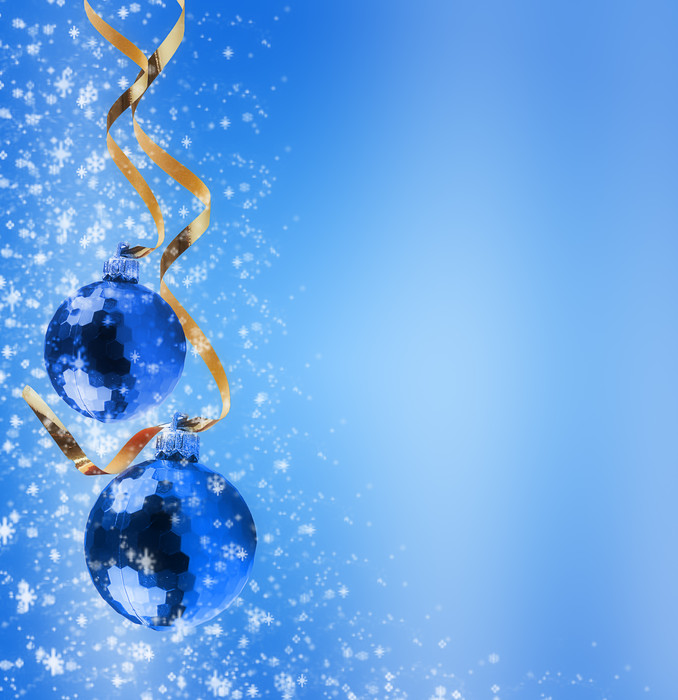 Не за горами самый любимый детворой, самый сказочный и волшебный праздник: Новый год! В детстве мы с нетерпением ждали этого чудесного праздника со всеми его атрибутами: подарки, новогодняя елка, дедушка мороз со снегурочкой. Подготовка к Новому году – занятие приятное. И порой ожидание было более волнительное, чем сам праздник. Каждому из нас очень дороги детские воспоминания о новогоднем празднике: о елке, новогодних поделках, дед Морозе и, конечно же, о подарках. Сегодня многие дети настолько завалены игрушками и подарками, что ожидание Нового года для них уже не кажется таким сказочным. Как же вернуть детям сказку? Как сделать ожидание праздника незабываемым для ребенка? Мы поделимся с вами своими секретами подготовки к Новому году. Подготовка к Новому году Пора начинать подготовку к Новому году. Как? Однажды достаточно просто вспомнить: «Что-то похолодало, значит скоро Новый год». Если для ребенка этот праздник – первый осознанный, то расскажите ему немного о нем: о елке, подарках, новогодних костюмах и дед Морозе. Начинайте читать вместе новогодние книжки, смотрите добрые советские мультфильмы о новогодних праздниках, делайте вместе новогодние поделки и украшения для елки. Новогодние книги для детей Хорошей подготовкой к празднику станет чтение Новогодних книг. Для деток старшего дошкольного возраста и маленьких школьников выбор новогодних книг – очень велик. Обязательно почитайте «Путешествие голубой стрелы», «Двенадцать месяцев», «Зима в Простоквашино», «Бенгальские огни», «Два брата». С детьми обязательно разучивайте простые новогодние стихотворения, которые они расскажут Деду Морозу, чтобы получить подарок. А заодно и потренируете память. Письмо Деду Морозу Новогоднее чудо станет еще чудеснее, если вы вместе с ребенком напишите письмо Деду Морозу, ведь он обязательно должен знать о заветном желании ребенка. Ваш ребенок еще не умеет писать? Не беда. Он может нарисовать письмо для дедушки или сделать аппликацию, приклеив на лист бумаги картинки с желаемыми подарками. А подобрать картинки вы можете с ним вместе. Как отправить письмо Деду Морозу? Положите его под Новогоднюю елку перед сном, а ночью Дедушка Мороз обязательно его заберет. Новогодние поделки Новогодними поделками можно украсить комнату ребенка, они послужат отличным подарком родным и близким, особенно бабушкам. Ребенок будет с радостью показывать их гостям и радоваться том, что он все сделал сам – своими руками. Кроме того, совместное творчество очень сближает родителей и детей, дает возможность провести вместе время, одновременно играя и развивая своего ребенка.   Оригинально будут смотреться небольшие открытки, выполненные в технике аппликации. Возьмите плотную бумагу (например, акварельную или картон) и добавьте к ней совсем немного фантазии. Приклеить можно все что угодно: елочку из цветной бумаги, вату, крупу, ткань, салфетки.                                                                           Веселого вам ожидания!